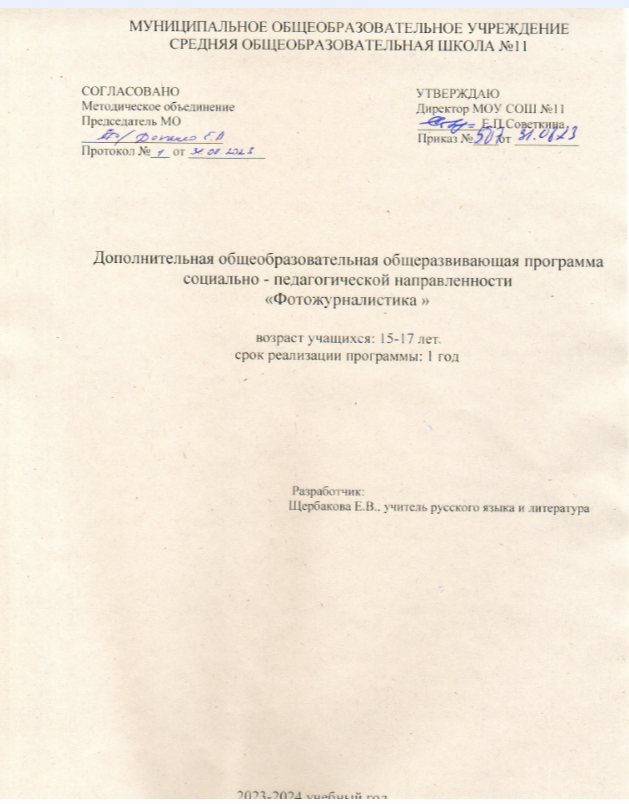 Раздел 1. ПОЯСНИТЕЛЬНАЯ ЗАПИСКАДополнительная общеобразовательная общеразвивающая программа «Основы фотожурналистики» (далее – программа) социально-педагогическая направленности базового уровня строится на традиционных идеях, рассматривающих фотографию – с одной стороны – как искусство, а с другой – как структуру, входящую в систему средств массовых коммуникаций. Программа направлена на формирование творческой индивидуальности обучающихся, освоение ими искусства фотографии, умения собирать и визуализировать интересную информацию, приобретение навыков работы с персональным компьютером, фотоаппаратом, помогает в овладении психологией общения, межличностном взаимодействии. Освоение данной Программы помогает привить обучающимся интерес к профессии фотожурналиста и смежных с ней профессий: журналиста, телеоператора, видеомонтажёра, редактора. Уровень освоения программы «Базовый».  Актуальность программы. Благодаря занятиям учащиеся научатся решать вопросы с учётом интересов окружающих людей, научатся контактировать с разными людьми, помогать друг другу, приобретут навыки самоконтроля, станут более эрудированными и коммуникабельными людьми; программа позволит приобщить подростков к художественной фотографии во всех её аспектах, привить учащимся художественный вкус. А это поможет в последствии самоопределиться и самореализоваться во взрослой жизни. Умение фотографировать дает творческие навыки, умение концентрироваться, фантазировать и выбирать верные решения.Педагогическая целесообразность программы. Изготавливая фотографии по различным темам, ученики лучше усваивают предметы школьной программы. Программа нацелена на совершенствование владения цифровой техникой; подразумевает теоретическую и практическую подготовку.Новизна программы. В условиях глубоких изменений социально-экономической среды, происходящих в российском обществе, где особую роль приобретает проблема адаптации детей и подростков к этим изменениям, подготовить их к дальнейшей самостоятельной творческой жизни. Интерактивный характер обучения позволит школьникам изучить технологию создания фотографий, пробовать себя в качестве фотографа, корреспондента, редактора, дизайнера. Дети узнают, какие бывают жанры и виды  фотосъемки, как правильно составить композицию, какое  значение имеют элементы композиции, что делает  фотографию эмоциональной и информативной. В течение всего учебного года ребята получают необходимые теоретические знания по основам фотографии и приобретают навыки по технике съемки.Цель программы – обучить основам фотожурналистики, стимулировать интерес к профессии фотожурналиста. Обучающие задачи программы:• ознакомить с основами теории и практики фотожурналистики, с особенностями телевизионных жанров и программ; • сформировать понятийный аппарат в области визуальной коммуникации;• обучить основным приемам работы со съемочным, монтажным и осветительным оборудованием; • обучить приёмам сбора, обработки и распространения информации; формировать у школьников четкие представления о жанрах фотожурналистики и фотографии, их практического применения;развивать аналитические способности в оценке публицистических и художественных достоинств фотографии и определять ее место в жанрах фотожурналистики;развивать практические навыки в создании репортажного портрета, композиционного единства текста и фотографии на газетной полосе.• сформировать умение работать в творческой группе. Развивающие задачи программы: • развить позитивное мировосприятие, способность к самопознанию, творческому самовыражению и конструктивным способам взаимодействия с миром; • развить интеллектуальные и коммуникативные способности; • развить умение применять полученные теоретические знания на практике, объективно анализировать, обобщать, классифицировать и систематизировать материал; • сформировать у обучающихся готовность к выбору направления профессиональной деятельности. Воспитательные задачи программы: • воспитать культуру поведения и общения с людьми (внимательность, доброжелательность, готовность сотрудничать); • воспитать целеустремлённость, настойчивость, ответственность за достижение высоких творческих результатов; • сформировать культурологическое мировоззрение, художественный вкус, широкий кругозор. Категория обучающихся. Работа ведется в разновозрастных группах: 15-17 лет. Группы комплектуются из обучающихся 9-х классов. Формы и методы организации деятельности ориентированы на индивидуальные и возрастные особенности обучающихся.Сроки реализации. Программа рассчитана на 1 год обучения. Общее количество часов составляет 34 часа. Формы и режим занятий. Программа реализуется 1 раз в неделю по 1 часу. Программа включает в себя теоретические и практические занятия. Традиционными видами занятий являются:- беседа;- игра; - просмотр и обсуждение фотографий в статьях из газет;- экскурсии с практической работой;- обсуждение материалов экскурсий, написание отзывов и статей;- подготовка фотоматериала для публикации в  газетах, для создания портфолио класса.Формы работы:  коллективная, групповая, индивидуальная.Ожидаемые  педагогические  результаты: личностный творческий потенциал, развитый на основе интереса к искусству фотографии; профессиональная  профориентация;  овладение  приёмами  самостоятельной  образовательной  деятельности  с  использованием  ИКТ.По итогам освоения Программы обучающиеся будут знать: • историю появления и становления фотожурналистики, её жанры и специфику; • основные требования к профессии фотожурналиста; • морально-этические нормы, которыми руководствуется журналист в процессе своей работы; • виды и методики журналистского творчества; • принципы создания фотосюжета;• технологию разработки макета режиссерского сценария в соответствии с концепцией и техническими требованиями; • особенности сбора и проверки информации; • технологию интервьюирования;• технологию фото- и видеосъемки; будут уметь: • искать, находить, запрашивать, проверять и преобразовывать информацию; • создать сюжет (с закадровым текстом и интервью) для фоторепортажа; • пользоваться компьютером, создавать, редактировать, сохранять текстовые и гипертекстовые документы, обрабатывать фотоизображения, создавать и редактировать презентации; пользоваться веб-браузерами; работать с файлами на внешних носителях; • правильно обращаться с фотоаппаратурой различных типов и основными приспособлениями для фотосъемки; • проводить интервью; • тактично общаться с людьми, не переступая этических норм и соблюдая право личной жизни граждан; • соотносить свои обязанности и личные творческие задачи с творческими задачами, стоящими перед коллективом в целом. Раздел 2. СОДЕРЖАНИЕ ПРОГРАММЫ 2.1  Учебно-тематический план 2.2 Содержание учебного плана  1.Вводное занятиеТема 1.1 Летние фотографии. Знакомство с программой «Основы тележурналистики», целями и задачами, порядком и планом работы на учебный год. Инструктаж по технике безопасности. Формы и методы деятельности объединения. Практика. Разбор летних фотографий.2.Жанры фотографии.Тема 2.1 Пейзаж (сельский и городской)Пейзаж – это один из наиболее популярных жанров в фотографии. СЕЛЬСКИЙ – картинки деревенской местности, с домами, людьми, скотиной. В деревенских пейзажах воспевается единение селян с природой, простой сельский быт. ГОРОДСКОЙ – иначе называется урбанистический пейзаж или ведута. АРХИТЕКТУРНЫЙ – демонстрирует красоту зданий и сооружений, деталей и фрагментов. Это могут быть современные сооружения, исторические здания или развалины древних построек. Практика. Определение темы работы. Съемка объекта. Анализ отснятых работ. Тема 2.2 Осенние фотографииКрасивая осень - вся красота осенних красок в фотографиях. Именно в эти мгновения можно сделать красивые фото осени и сохранить на долгую память.Практика. Съемка объекта. Анализ отснятых работ.3.Основные изобразительные средства фотографии.Тема 3.1 Написание сценария фотосъемкиФотокамеры, пленки и матрицы. Устройство и важнейшие детали фотоаппарата. Типы фотоаппаратов. Производители фотоаппаратов. Пленочные и цифровые фотоаппараты. Компактные, дальномерные и зеркальные фотоаппараты. Что такое объектив и его основное назначение. «Фиксы» и «зумы». Светосила объектива. Диафрагма и фокусное расстояние. Понятие гиперфокального расстояния. Понятие светочувствительности ISO. Светочувствительные материалы – пленки и цифровые матрицы. Качетво фотографий и форматы файлов.Практика. Проведение съёмки в школе, дома, на даче и т.д. Анализ отснятого материала.Тема 3.2 Фотография и живопись. Основные правила композиции (смысловой центр, свойства линий, контраст, размещение, «золотое сечение», правило одной трети, равновесие и симметрия, формат, точка съёмки, диагональ, пространство, чтение изображения, боке). Различные техники съемки: съемка с «проводкой», зум-эффект. Композиция в пейзаже. Роль освещения в процессе съёмки. Практика. Выбор композиционного построения портрета (во весь рост, поколенный, поясной, погрудный, головной). Съемка объекта. Анализ отснятых работ.4. Делаем снимки лучше Тема4.1 Экспозиция, ее элементы, секреты и хитрости. Понятие экспозиции. Способы оценки. Режимы экспозиции. Экспонометры и настройки экспозиции в цифровом фотоаппарате.Практика. Съёмка фотоаппаратом с учётом применения основных правил экспозиции.Тема 4.2 Композиция в фотографии. Золотое сечение и правило третей. Правило третей – это деление кадра по горизонтали и по вертикали на три части в соотношении 1/2. Как правило, линию горизонта лучше располагать по линии, которая делит кадр на трети. Большая часть кадра отводится небу или земле в зависимости от задумки. Сам же объект, зрительный центр кадра располагается на пересечении линий, которые делят кадр на трети. Практика. Съемка объекта. Анализ отснятых работ.Тема 4.3 Компьютерная обработка изображений. Редактирование фотоизображения на компьютере. Знакомство с основными требованиями к обработке фотографий.Практика. Обработка фотографий в Adobe Photoshop или Lightroom. Тема 4.4 Раскрашивание чёрно-белых фотографий. Разработчики изобрели оригинальный подход к раскрашиванию чёрно-белых фотографий с использованием алгоритмов машинного обучения, который отличается исключительным вниманием к мелким деталям. Практика. Съемка объекта в разных цветовых режимах. Анализ отснятых работ.Тема 4.5 Секреты профессионалов. Стоит ли использовать ретушь фотографий в Adobe Photoshop в публикациях СМИ.Практика. Сьемка материала, обработка фотографий в Adobe Photoshop.5.Связь текста и фотографииТема 5.1. Репортаж – это подвижный жанр. Фотосъёмки в движении. Фотографируем движение и спорт. Чтобы фотографировать людей в движении, как и в любом другом виде фотографии, нужно тщательно выбирать объект съемки и настраивать композицию, фокусировку, глубину резкости.Практика. Съемка объектов в движении. Анализ отснятых работ.Тема 5.2 Школьный фоторепортаж. Планируем проект. Проект как намерение на создание журналистского произведения. Тема проекта. Главная идея (замысел). Обоснование актуальности. Цель проекта. Задачи проекта. Заказчик или инициатор проекта. Исполнители проекта. Контрактные или иные условия выполнения проекта. Где это находится и как туда добираться. Планируемое для осуществления проекта оборудование.Практика. Определение темы проекта. Объекты и основные герои проекта. Съемка. Анализ отснятых работ.Тема 5.3 Интервью. Человек в кадре. Критерии «формата» фотографии для СМИ. Задачи фотографа при репортажной съёмке.Практика. Самостоятельная съёмка по теме. Обработка отснятого материала. Проведение анализа.Тема 5.4 Факт и его интерпретация. Особенности публикаций в социальных сетях. Шесть типов контента: обучающий, продающий, коммуникативный, новостной, репутационный, развлекательный. Разница в оформлении (размеры фотографий, максимальное количество знаков в тексте). Разница в содержании (интересы и потребности зависят от возраста, пола, географии и социального статуса) на примере социальных сетей ВКонтакте, Twitter, Instagram. Смайлы и хештеги. Ссылки.Практика. Самостоятельная работа по поиску факта, его визуализация. Обработка отснятого материала. Проведение анализа.Тема 5.5 Роль  презентации. Разновидности файлов, классификация по степени сжатия. Основные форматы. Профили изображения. Значение профиля для обработки и печати.Практика. Сравнение размеров файла и цветовой глубины разных файлов.Тема 5.6. Итоговый раздел. Контрольная работа. Анализ проделанной работы. Подведение итогов. 2.3 Тематическое планирование работы кружка «Фотожурналистики»Раздел 3. ФОРМЫ КОНТРОЛЯ И ОЦЕНОЧНЫЕ МАТЕРИАЛЫФормы контроля и оценочные материалы служат для определения результативности освоения программы обучающимися. В ходе обучения предметная диагностика проводится в форме опросов, творческих заданий и тестов. По итогам курса у каждого воспитанника имеется портфолио, состоящее из его работ, просмотр которого также обеспечивает контроль за результатами обучения. Каждая тема предполагает выполнение практической работы, которая служит для закрепления теоретического материала, а также способствует обеспечению текущего контроля. Все практические работы хранятся в электронном виде, что позволяет сравнивать работы и отбирать лучшие для участия в конкурсах. На занятиях работы систематически обсуждаются всем коллективом. Обучающиеся учатся анализировать свои творческие достижения и давать оценку своей работе. По окончании изучения тематических разделов программы проводятся просмотры работ обучающихся, организуются открытые показы и открытые уроки. Самые лучшие работы воспитанников участвуют в различных конкурсах, выставках, что так же способствует объективности оценки итогов реализации данной программы. В качестве контроля знаний и практических навыков применяется:зачетная фотосъемка указанного объекта;свободная фотосъемка на указанную тему;конкурсы работ по различным номинациям: фотопортрет, макросъемка, фоторепортаж о путешествии, экологическом состоянии какого-либо интересного объекта, собственном садовом участке, фенологическом наблюдении и др.групповая разработка фототем;создание фоторепортажа с написанием сопроводительного текста;выполнение творческого задания  по одной из изученных тем с последующим размещением работ на сайте школе;участие в тематической школьной фотовыставке;размещения обучающимися собственных фотографий и статей в школьной газете.Итоговый контроль – в конце учебного года, в мае (тест по теории и выполнение тематических фотографий для фотовыставки). Диагностика результативности заключается в успешном выполнении учащимися  зачётной работы, которое свидетельствует об освоении  программы в полном объёме. Контроль освоения обучающимися программы осуществляется путем оценивания следующих критериев (параметров):Раздел 4.ОРГАНИЗАЦИОННО-ПЕДАГОГИЧЕСКИЕ УСЛОВИЯ РЕАЛИЗАЦИИ ПРОГРАММЫ 4.1  Материально- технические условия реализации программы.Важным условием реализации образовательной программы «Фотожурналистика» является – наличие соответствующего оборудования и материального обеспечения:фотоаппарат  Canon PowerShot SX160 ISвидеокамера  Sony HDR-CX 200Eштатив  Rekam DigiPod RT-D4Nкомпьютер  LAPTOP-BTUSTL1A Acer Extensa 15 (EX215-22)проектор EPSON MultiMedia Projector EMP-X3экран на штативе 150x150 LUMIENКадровое обеспечение:  Щербакова Елена Викторовна – редактор, журналист, имеет опыт работы на ТВ, в информационном интернет издании. 4.2 Учебно-методическое обеспечение и информационное обеспечение программы. Перечень основной и дополнительной литературы1.Айриг С., Айриг Э Подготовка цифровых изображений для печати.- Минск, 2007. 2.Беленький А. Цифровая фотография: Школа мастерства. – М.: Издательство: Питер, 2009. 3.Березин В.М. Фотожурналистика. Учебное пособие. - М.: Изд. РУДН, 2006. 4. Бонд С. Обычные сюжеты, отличные фотографии: как превратить тривиальный сюжет в потрясающий снимок. - М.: Добрая книга, 2012.5.Левкина А.В. Фотодело: учебное пособие. – М., 2015. 6.Начало репортажной фотографии. - М.: АртРодник, 2012.7.Фотография. Создание великолепных снимков. – М., 2014.8.Фриман Майкл. Творческая обработка фотографий и специальные эффекты. – М., 2013.9. Хаас Кристиан. Фотошкола. Композиция снимка и техника цифровой съемки. – М., 2014.Интернет-ресурсы: 1. http://ynpress.com 2. http://iast.pro/projects/mediakuznitsa/ 3. http://apple.com/ru/imovie 4. http://sila.media/multimedia/whatismultimedia/№Наименование разделов и темКоличество часов Количество часов Количество часов №Наименование разделов и темТеория Практика Всего 1Вводный раздел1122Жанры фотографии.2353Основные изобразительные средства фотографии.3584Делаем снимки лучше46105Связь текста и фотографии459 ВСЕГО:34№п/пТемаКол-во часовДатаВводное занятие. Летние фотографии1Качества фотографа1История фотографии. Основы предметной фотографии1Жанры фотографии. Пейзаж (сельский и городской)1Осенние фотографии1Компьютерная обработка изображений1Владение техникой. Сценарий фотосъемки1Фотография и живопись (знакомство со средствами художественной выразительности фотографии)1Сделайте ваши снимки лучше – советы для всех1Раскрашивание чёрно-белых фотографий1Детское фото1Компьютерная обработка изображений1Печать фотографий1Репортаж – это подвижный жанр. Фотосъёмки в движении1Компьютерная обработка изображений1Первый школьный фоторепортаж1Семейная фотосессия. Композиция в фотографии. Основные изобразительные средства фотографии1Съёмка со вспышкой1Печать фотографий1Экскурсия с практической работой1Фотоконкурс «Прогулка»1Слайд-шоу (презентация)1Фотоконкурс «Мои животные»1Фотография в анфас1Обработка портретной фотографии1Час общения. Специфика работы фотожурналиста1Жанры фотографии. Связь текста и фотографии1Интервью. Человек в кадре.1Факт и его интерпретация. Источники информации1Секреты профессионалов. Ретушь фотографий в фотошопе1Экскурсия с практической работой1Создание презентации «Портфолио класса»1Подведение итогов обучения за год. Итоговая диагностика.1Час общения (Лучшие снимки года)1Критерии оценкиУровни определения результатовУровни определения результатовУровни определения результатовКритерии оценкиМинимальный уровеньОбщий уровеньПродвинутый уровеньКритерии оценки1. Теоретические знания1. Теоретические знания1. Теоретические знанияСтепень усвоения теоретического материалаНе владеет теоретическим материаломИмеет общие представления о теоретическом материалеПрименяет полученные знания на практикеГлубина, широта и системность теоретических знанийЗнания поверхностные не систематизированыЗнание систематизированы есть пробелы по темам.Имеется чёткая система знаний, полученных на занятиях, а также освоенных самостоятельноГрамотное использование компьютерных терминовВладеет на уровне пользователяВладеет на уровне продвинутого пользователяСвободно владеет2. Знание технологии2. Знание технологии2. Знание технологии2. Знание технологииСтепень усвоения материалаНе владеет материаломИмеет общие представления о материалеПрименяет полученные знания на практикеГлубина, широта и системность знания технологииЗнания поверхностные не систематизированыЗнание систематизированы есть пробелы по темамИмеется чёткая система знаний, полученных на занятиях, а также освоенных самостоятельно3. Уровень овладения практическими умениями и навыками3. Уровень овладения практическими умениями и навыками3. Уровень овладения практическими умениями и навыками3. Уровень овладения практическими умениями и навыкамиРазнообразие умений и навыков, грамотность (соответствие существующим нормативам и правилам, технологиям) практических действийМинимальные умения и навыки, возможно применение на бытовом уровне.Умения и навыки удовлетворительны для создания конкурсных работ и разработки конкурентно способных проектовУмения и навыки достаточны для выбора профессии по данному профилюСвобода владения специальным компьютерным оборудованием и программным обеспечениемМинимальные умения и навыки, возможно применение на бытовом уровнеУмения и навыки удовлетворительны для создания конкурсных работ и разработки конкурентно способных проектовУмения и навыки достаточны для выбора профессии по данному профилюКачество творческих проектов, обучающихся: грамотность исполнения, использование творческих элементовНе конкурентоспособны, низкое техническое исполнение, отсутствие художественной новизныКонкурентоспособны, качественное техническое исполнение, есть замысел, художественная новизнаТехническое исполнение на хорошем уровне, присутствие замысла, художественной новизны, чёткая идея работы или проекта, возможность создавать серии работ и проектов